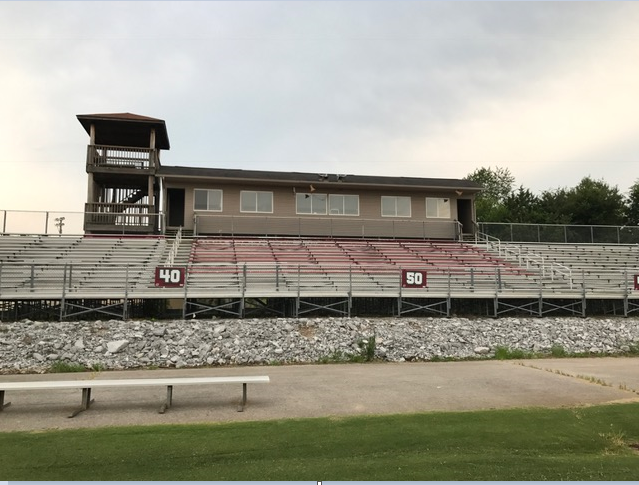 Between 40 & 50 Yard Line*Reserved										Section E12345678910111213141516171819202122232425Section F12345678910111213141516171819202122232425Section G12345678910111213141516171819202122232425Section H345678910111213141516171819202122232425Section I345678910111213141516171819202122232425Section J345678910111213141516171819202122232425Section K1234567891013141516171819202122232425Section L12345678910111213141516171819202122232425Section M12345678910111213141516171819202122232425Section N12345678910111213141516171819202122232425Section O12345678910111213141516171819202122232425